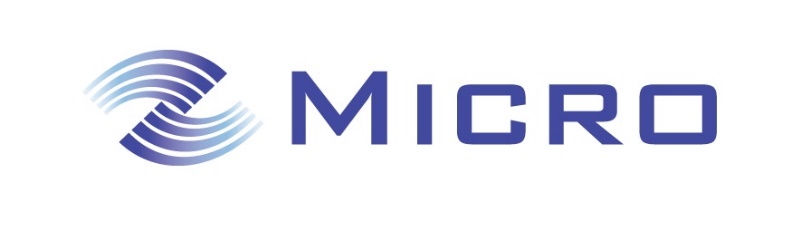 Sales Executive Required to join our Technical Hydraulics DivisionTechnical Sales Executive RequiredWe are looking for a Sales Executive to join our technical hydraulics division at our Head Office in City West, Dublin on a permanent full-time basis. We are looking for a flexible, driven and dynamic individual that possesses a blend of sales ability and technical knowledge with a keen interest to learn and grow within the business.Responsible for existing and new business in Technical Hydraulics, reporting on a weekly basis to the Engineering Manager.  Full training will be provided.Requirements:Technical diploma, degree, or 3 years’ experience in the hydraulics industry.The ability to work within a team and on own initiative.Be sales & customer focused.The ability to perform within a busy office environment.Full Clean Driving License Excellent communication skills Computer proficient Responsibilities include but are not limited to:Preparing quotations.Power unit design & providing bill of materials.Process orders and maintaining close communication with customers from order date to delivery of goods and after sales support if required.Work within a motivated sales & technical team.Our Benefits…Company CarLaptopSmart phone Access to Company pension and healthcare schemesInterested candidates are invited to e-mail their Curriculum Vitae tojobs@micro.ie